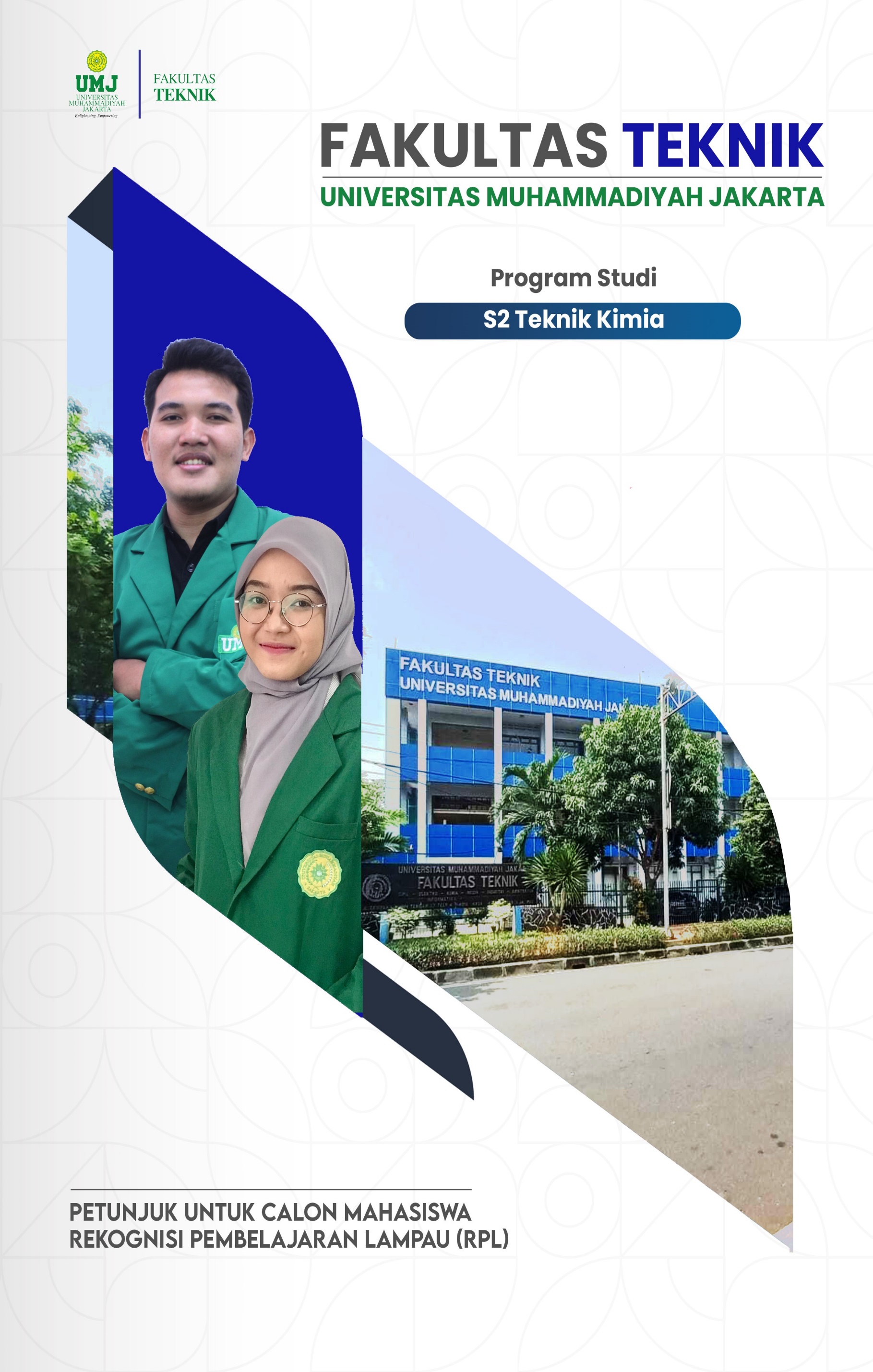 DAFTAR ISIPENDAHULUAN			1TAHAPAN PELAKSANAAN RPL		2PENGAKUAN HASIL ASESMEN		6PERSYARATAN CALON MAHASISWA RPL		8PENDAFTARAN KULIAH DAN BIAYA KULIAH		9LAMPIRAN: Tahapan Proses RPL dan Menyelesaikan Kuliah di Perguruan Tinggi			10PENDAHULUANPada bagian ini agar dijelaskan pengertian tentang Rekognisi Pembelajaran Lampau dan kaitannya dengan kesempatan untuk melanjutkan pendidikan pada Perguruan Tinggi yang dituju bagi masyarakat lulusan SMA atau sederajat atau bagi masyarakat yang pernah kuliah tetapi terputus dan telah memiliki pengalaman, baik pengalaman bekerja secara mandiri, maupun pengalaman bekerja di perusahaan, lembaga pemerintah atau swasta, kemudian akan melanjutkan pendidikannya pada jenjang pendidikan tinggi. Pada bagian ini juga dijelaskan mengenai kesetaraan antara hasil belajar berupa kompetensi atau capaian pembelajaran yang telah diperoleh masyarakat dari berbagai sumber belajar secara nonformal, informal dan/atau pengalaman kerja dengan hasil belajar secara formal yang diperoleh di Perguruan Tinggi.Pada bagian ini juga dijelaskan mengenai nama dan jenjang kualifikasi program studi, Capaian Pembelajaran Lulusan dan Daftar Mata Kuliah yang harus ditempuh untuk menyelesaikan Pendidikan pada program studi tersebut.Pada bagian ini juga memuat instruksi kepada calon untuk memilih Mata Kuliah yang akan diajukan untuk RPL seperti contoh berikut:Saudara dapat memilih Mata Kuliah yang diajukan untuk RPL sesuai dengan kompetensi (Capaian Pembelajaran Mata Kuliah) yang menurut saudara telah diperoleh dari pembelajaran secara nonformal, informal atau pengalaman kerja, atau dari pembelajaran formal yang pernah saudara ikuti ketika mengikuti kuliah di Perguruan Tinggi sebelumnya. Dibawah ini Daftar Mata Kuliah yang dapat saudara pilih (yang bertanda “v” pada kolom RPLPada saat mendaftar dan mengajukan aplikasi, saudara diminta untuk mencantumkan daftar Mata Kuliah yang saudara pilih dan mengisi Formulir Evaluasi Diri untuk masing-masing Mata Kuliah yang diajukan disertai dengan Bukti yang mendukung klaim Capaian Pembelajaran Mata Kuliah tersebut. (Jenis Bukti yang dapat disertakan dapat dipilih dari daftar jenis bukti yang disediakan pada Formulir Evaluasi Diri)Tabel 1: Daftar Mata Kuliah Program Studi TAHAPAN PENDAFTARAN DAN ASESMEN RPLBada bagian ini dijelaskan tahapan pendaftaran untuk mengajukan RPL yang meliputi antara lain:Tahap 1: Menghubungi Tim RPL di Perguruan Tinggi.Tahap 2: Menyiapkan Aplikasi RPLTahap 3: Penilaian/asesmen oleh AsesorTahap 4: Keputusan Hasil Asesmen RPLPENGAKUAN HASIL ASESMENPengakuan hasil asesmen adalah berupa perolehan sks dari beberapa Mata Kuliah sesuai hasil asesmen (untuk rekognisi Capaian Pembelajaran dari pendidikan nonformal, informal atau pengalaman kerja ke pendidikan formal) dan/atau transfer sks (untuk rekognisi Capaian Pembelajaran dari pendidikan formal sebelumnya yang telah diikuti pada jenjang pendidikan Tinggi).Jumlah Mata Kuliah dan jumlah sks yang direkognisi merupakan gabungan dari hasil asesmen Transfer sks dan Perolehan sks. Capaian pembelajaran yang diperoleh dari pendidikan formal Capaian pembelajaran yang diperoleh dari pendidikan noformal, informal  dan/atau pengalaman kerjaAsesmen ekivalensi capaian pembelajaran Asesmen RPL Transfer Satuan Kredit SemesterPerolehan Satuan Kredit SemesterPT menetapkan daftar mata kuliah dan jumlah SKS yang direkognisi sesuai dengan hasil asesmen. Daftar mata kuliah yang direkognisi tidak perlu lagi harus ditempuh melalui perkuliahanGambar 1: Skema rekognisi capaian pembelajaranPERSYARATAN CALON MAHASISWACalon peserta RPL harus memenuhi persyaratan sebagai berikut:Misal untuk Prodi Penyelenggara Program Sarjana:Lulusan SMA/SMK/MA/MAK atau sederajat dan/atau pernah mengikuti kuliah jenjang Diploma atau Sarjana tetapi tidak tamat. Berpengalaman kerja yang relevan dengan CP program studi yang menunjukan penguasaan CP/kompetensi secara parsial atau secara keseluruhan program studi yang dituju.Persyaratan yang ditentukan oleh perguruan tinggi.PENDAFTARAN KULIAH DAN BIAYA KULIAHSetelah selesai mengikuti proses asesmen dan disepakati hasilnya oleh calon mahasiswa, maka tahap selanjutnya adalah mendaftarkan diri untuk mengikuti kuliah sesuai persyaratan yang ditentukan oleh Perguruan Tinggi. Biaya kuliah sesuai dengan daftar biaya yang ditentukan oleh Perguruan Tinggi. DIAGRAM TAHAPAN PROSES RPL DAN KULIAH DI PERGURUAN TINGGI.Calon melakukan pendaftaran dan konsultasi dengan Pengelola RPL pada PT yang ditujuCalon menyiapkan kelengkapan dokumen portofolio yang membuktikan bahwa pemohon telah memiliki pengetahuan/ keterampilan tertentu yang relevan dengan capaian pembelajaran mata kuliah atau kelompok mata kuliah pada program studi perguruan tinggi yang dituju. PT melakukan pemeriksaan kelengkapan dan validitas dokumen dan penilaian CP dengan cara ASESMENPT menetapkan jumlah sks/ Mata Kuliah yang direkognisi sesuai hasil asesmen.Pengecekan Ekivalensi -Transfer Kredit/Transfer SKS(Asal CP: dari Pendidikan di PT sebelumnya)Asesmen dan Rekognisi- Perolehan Kredit(Asal CP: Nonformal/informal/ pengalaman kerja)Mengikuti pendidikan pada prodi PT yang ditujuNO.KODE MATA KULIAHNAMA MATA KULIAHsksRPLTIDAK1AIK0007Kajian Islam & Modernisme2√20409001Unit Operasi Peristiwa Perpindahan di Industri Kimia3√30409002Termodinamika Teknik Kimia Lanjut3√40409003Manajemen Industri & Mutu Produk Kimia2√50409004Perekayasan Produk Kimia3√60409005Metodologi Penelitian2√70409006Teknik Reaksi Kimia Heterogen3√80409007Simulasi Pemodelan & Optimasi Proses Kimia3√90409008Seminar Proposal Tesis2√100409009Kelayakan dan Perencanaan Bisnis Industri3√110409016Penelitian dan Kolokium Hasil Tesis3√120409029Penulisan dan Sidang Tesis4√130409010Teknologi Pemrosesan Bahan Pangan (Pilihan I)3√140409011Teknologi Minyak Atsiri3√150409012Teknologi Farmasi dan Bahan Alam3√160409013Perekayasaan Proses Agro Industri3√170409014Teknologi Bioproses3√180409015Teknologi Minyak Lemak & Oleokimia3√190409017Teknologi Keramik Industri (Pilihan II)3√200409018Teknologi Polimer3√210409019Teknologi Nano3√220409020Teknologi Membran3√230409021Teknologi Semen dan Gelas3√240409022Teknologi Biomaterial3√250409023Keselamatan Proses Industri Kimia (Pilihan III)3√260409024Teknologi Pengolahan Limbah3√270409025Teknologi Migas dan Petrokimia3√280409026Energi Baru dan Terbarukan3√290409027Pengendalian Proses Lanjut3√300409028Analisis Proses Teknik Kimia Lanjut3√